Муниципальное казённое общеобразовательное учреждение Ертарская средняя общеобразовательная школа № 27Безопасный маршрут «Дом-школа-дом» - анализ опасных мест на маршруте движения детей к образовательной организацииОпасные участки при передвижении:  Перекрёсток улиц Пионерская и Школьная, у больницы;  перекресток улиц К. Пахарь и Первомайская.Плохое уличное освещение в темное время суток и плохая дорога (ямы и грязь).5 сентября .                            	Преп.-организатор ОБЖ Зарубина Н.Б.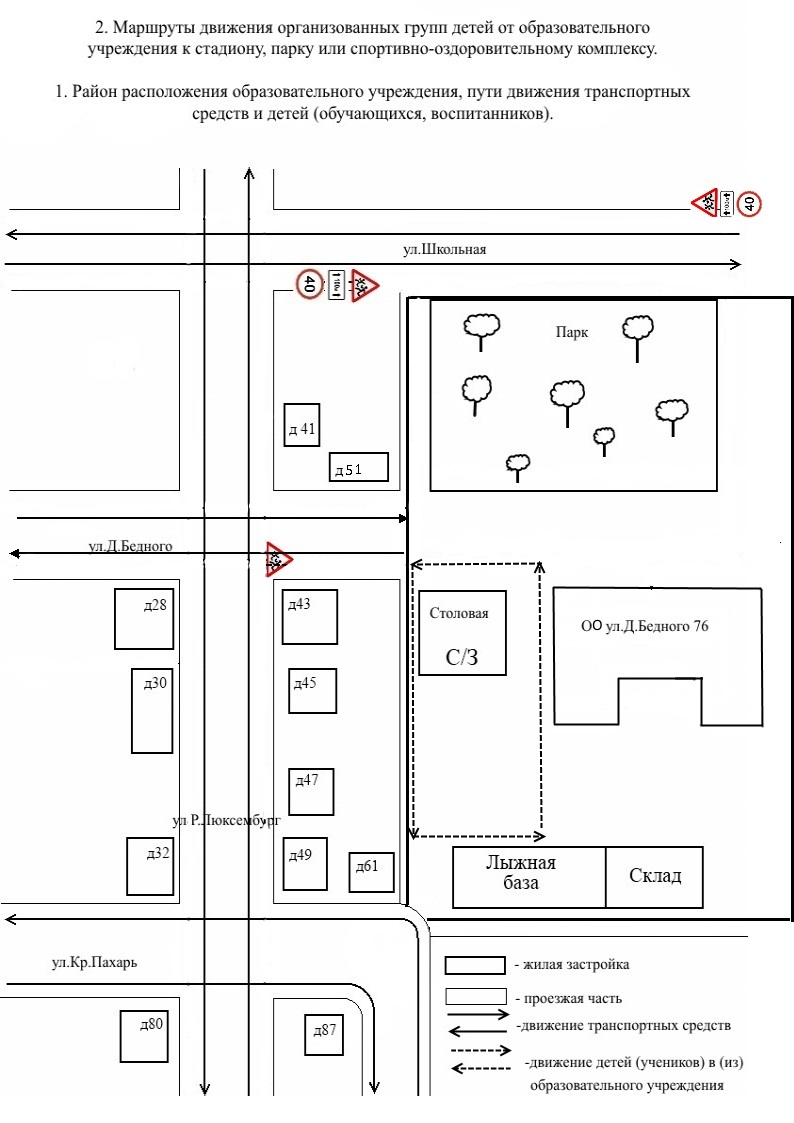 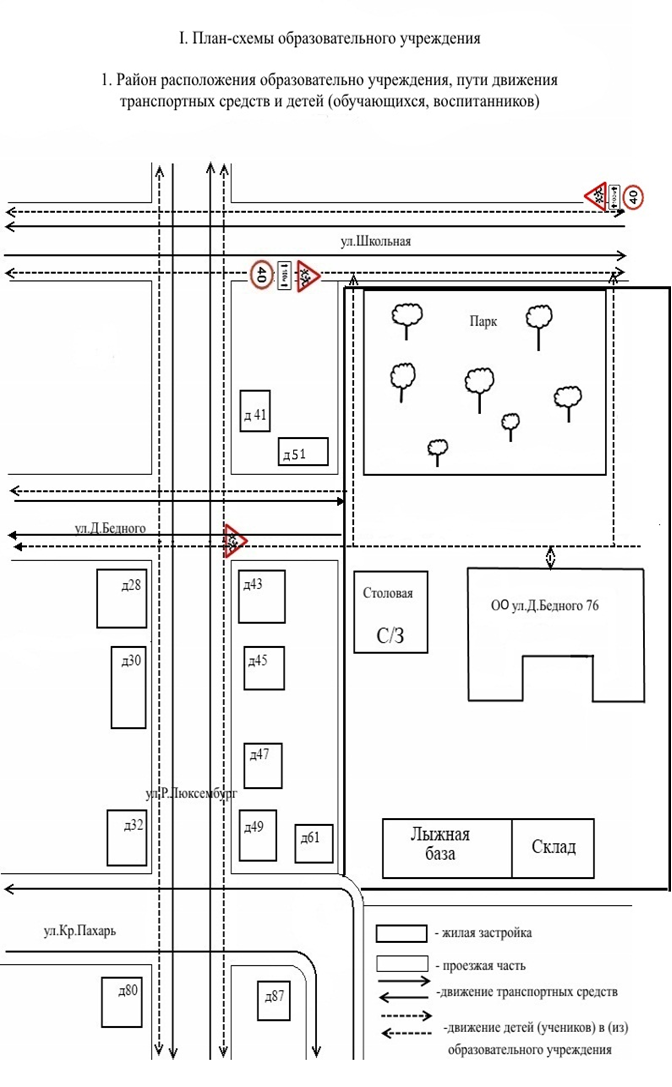 